Historia del número PiUna de las referencias documentadas más antiguas al número pi se puede encontrar en un versículo poco conocido de la Biblia:'Hizo una fuente de metal fundido que medía 10 codos de diámetro: era completamente redonda, y su altura era de 5 codos y una línea de 30 codos lo rodeaba'.(I Reyes 7, 23)Se puede ver como una idea similar se puede encontrar en II Crónicas 4, 2. En él aparece en una lista de requerimientos para la construcción del Gran Templo de Salomón, construido sobre el 950 adC y su interés aquí radica en que da un valor de π = 3,0. Época EgipciaEl empleo del número pi en las culturas antiguas se remonta al empleo que hacía el escriba egipcio Ahmes en el año 1800 adC y que se encuentra descrita en el papiro de Rhind[7] en el que emplea un valor de π afirmando que el área de un círculo es similar a la de un cuadrado cuyo lado es igual al diámetro del círculo disminuido en 1/9, es decir igual a los 8/9 del diámetro. Es decir que: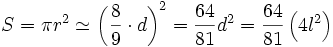 De esta aproximación mencionada por Ahmes se puede deducir por aproximación que π se puede aproximar a un valor racional: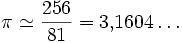 Entre los ocho documentos matemáticos hallados hasta hoy en día de la cultura egipcia, en sólo dos se refieren a círculos. Uno es el papiro de Rhind y el otro es el papiro de Moscú, sólo en el primero se habla del cálculo del número π. El investigador Otto Neugebauer en un anexo de su libro "'The Exact Sciences in Antiquity'"[8] un método supuestamente inspirado por los problemas del papiro de Ahmes para averiguar el valor aproximado de π mediante aproximación a un cuadrado de lado 8/9 del diámetro.En la antigüedad dependiendo de la calidad del autor se manejaban diferentes valores, algunos matemáticos mesopotámicos empleaban en el cálculo de segmentos valores de π iguales a 3, en algunos casos se alcanzaban valores más refinados de 3 y 1/8.Época Griega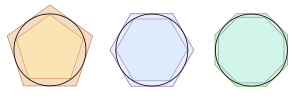 Método de Arquímedes para encontrar dos cotas que se aproximen al número π.El más renombrado es Arquímedes (siglo III adC) que fue capaz de determinar el número π entre el intervalo comprendido por 3 10/71 como valor mínimo y 3 1/7 como valor máximo. Con esta aproximación de Arquímedes se llegaba a un valor con un error entre 0.024% y 0.040% sobre el valor real. El método empleado por Arquímedes[9] era muy simple y consistía en circunscribir e inscribir polígonos regulares de n-lados en circunferencias y calcular el perímetro de dichos polígonos. Arquímedes empezó con hexágonos circunscritos e inscritos, y fue doblando el número de lados hasta llegar a polígonos de 96 lados.Claudio Ptolomeo en el siglo II proporciona un valor fraccionario por aproximaciones: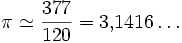 La matemática persa y chinaEl cálculo de pi fue una atracción para todas las culturas con matemáticos dedicados, de esta forma se tiene que el matemático chino Liu Hui fue el primero en sugerir[10] que 3,14 era una buena aproximación, usando un polígono de 96 lados[11]. Posteriormente estimó π como 3,14159 empleando un polígono de 3072 lados.[11][12]El matemático y astrónomo chino Zu Chongzhi en el siglo V computó π entre 3,1415926 al que llamo «valor por defecto» y 3,1415927 «valor por exceso» y dio dos aproximaciones racionales de π: 22/7 y 355/113 muy conocidas ambas[13], siendo la ultima aproximación tan buena y precisa que no fue igualada hasta 900 años después, en el siglo XV.[11]El matemático persa Ghiyath al-Kashi en el siglo XV fue capaz de calcular π con 9 dígitos empleando una base numérica sexagesimal, lo que equivale a una aproximación de 16 dígitos decimales: 2π = 6,2831853071795865.